Supplementary File 2: Supplementary results forThe mental health associations of vitiligo: a population-based cohort study in the UKAuthor names:Andrew R Thompson1, Viktoria Eleftheriadou2, John Nesnas3Author addresses:South Wales Clinical Psychology Training Programme, Department of Psychology, Cardiff University, 11th Floor, Tower Building, 70 Park Place Cardiff, CF10 3AT, Wales Walsall Manor Hospital NHS Trust, Department of Dermatology, Birmingham, UKPfizer Ltd, Tadworth, UKsFigure 1: Flow diagram showing the eligibility and final study population.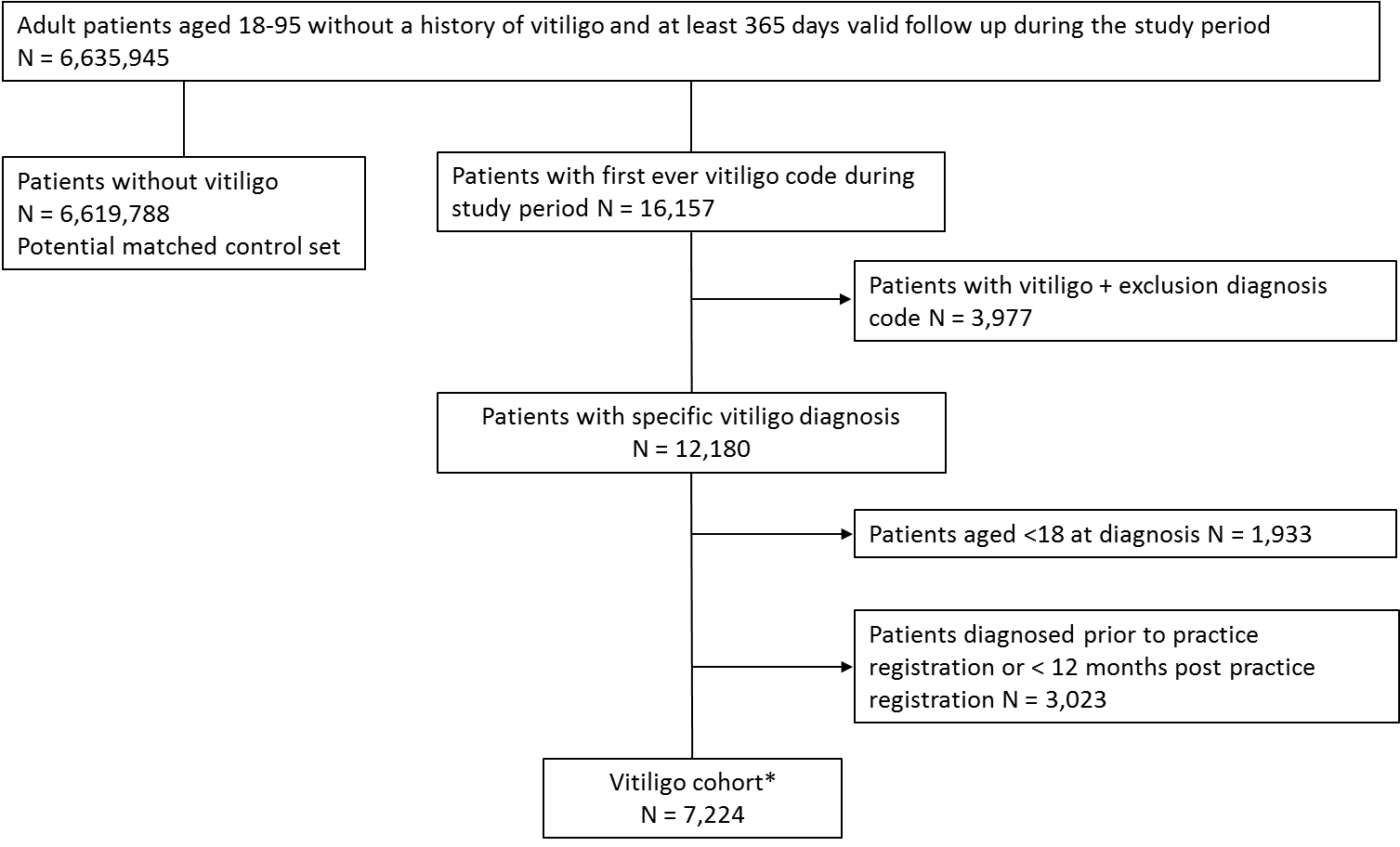 * People diagnosed with vitiligo during the study period were included in the pool of eligible unexposed people for matching, but if matched, were censored on the date of their vitiligo diagnosis. Such people were thus eligible to contribute to the study as matched controls until the date of their vitiligo diagnosis.sTable 2.1: Additional clinical characteristics of people newly diagnosed with vitiligo (cases) and matched controls without vitiligo.BMI = Body Mass Index (kg/m2), IQR = Interquartile rangea SMD Standard Mean DifferencesTable 2.2: Prevalence of common mental health conditions in people newly diagnosed with vitiligo and matched controls, in sex, age, and ethnicity defined subgroups. Data are number of people (% of people), with percentages representing the prevalence of each mental health condition in each subgroup.†Ethnicity was missing for 1,966 (27.2%) cases and 8,769 (30.4%) controls and actively not stated for 199 (2.8%) cases and 949 (3.3%) controls.sTable 2.3: Associations between vitiligo and incident recurrent depressive disorder in age, sex and ethnicity defined subgroups. Associations are expressed as hazard ratios and 95% confidence intervals † Ethnicity was missing for 1,966 (27.2%) cases and 8,769 (30.4%) controls and actively not stated for 199 (2.8%) cases and 949 (3.3%) controls‡ Adjusted for age, sex, ethnicity, social deprivation quintile, body mass index, smoking status, alcohol use, and comorbidities (hypertension, hyperlipidaemia, type 2 diabetes, atrial fibrillation, angina, myocardial infarction, heart failure, stroke, chronic kidney disease [stages 3-5], chronic obstructive pulmonary disease, asthma, chronic liver disease, and dementia).*p<0.05 **p<0.01 ***p<0.001sTable 2.4: Associations between vitiligo and incident depressive episodes in age, sex and ethnicity defined subgroups. Associations are expressed as hazard ratios and 95% confidence intervals † Ethnicity was missing for 1,966 (27.2%) cases and 8,769 (30.4%) controls and actively not stated for 199 (2.8%) cases and 949 (3.3%) controls‡ Adjusted for age, sex, ethnicity, social deprivation quintile, body mass index, smoking status, alcohol use, and comorbidities (hypertension, hyperlipidaemia, type 2 diabetes, atrial fibrillation, angina, myocardial infarction, heart failure, stroke, chronic kidney disease [stages 3-5], chronic obstructive pulmonary disease, asthma, chronic liver disease, and dementia).*p<0.05 **p<0.01 ***p<0.001sTable 2.5: Associations between vitiligo and incident anxiety disorder in age, sex and ethnicity defined subgroups. Associations are expressed as hazard ratios and 95% confidence intervals † Ethnicity was missing for 1,966 (27.2%) cases and 8,769 (30.4%) controls and actively not stated for 199 (2.8%) cases and 949 (3.3%) controls‡ Adjusted for age, sex, ethnicity, social deprivation quintile, body mass index, smoking status, alcohol use, and comorbidities (hypertension, hyperlipidaemia, type 2 diabetes, atrial fibrillation, angina, myocardial infarction, heart failure, stroke, chronic kidney disease [stages 3-5], chronic obstructive pulmonary disease, asthma, chronic liver disease, and dementia).*p<0.05 **p<0.01 ***p<0.001sTable 2.6: Associations between vitiligo and risk of new onset secondary mental health conditions in vitiligo cases and matched controls† Adjusted for age, sex, ethnicity, social deprivation quintile, body mass index, smoking status, alcohol use, and comorbidities (hypertension, hyperlipidaemia, type 2 diabetes, atrial fibrillation, angina, myocardial infarction, heart failure, stroke, chronic kidney disease [stages 3-5], chronic obstructive pulmonary disease, asthma, chronic liver disease, and dementia).*p<0.05 **p<0.01 ***p<0.001 (Note: no significant results)Sensitivity analysissTable 2.7: Associations between vitiligo and incident mental health conditions in those diagnosed in the most recent 10-year period. Associations are expressed as hazard ratios and 95% confidence intervals† Adjusted for age, sex, ethnicity, social deprivation quintile, body mass index, smoking status, alcohol use, and comorbidities (hypertension, hyperlipidaemia, type 2 diabetes, atrial fibrillation, angina, myocardial infarction, heart failure, stroke, chronic kidney disease [stages 3-5], chronic obstructive pulmonary disease, asthma, chronic liver disease, and dementia).*p<0.05 **p<0.01 ***p<0.001sTable 2.8: Associations between vitiligo and incident mental health conditions, excluding matched controls with no consultation in year prior to diagnosis. Associations are expressed as hazard ratios and 95% confidence intervals. Only cases diagnosed after 2009 and matched controls are included.† Adjusted for age, sex, ethnicity, social deprivation quintile, body mass index, smoking status, alcohol use, and comorbidities (hypertension, hyperlipidaemia, type 2 diabetes, atrial fibrillation, angina, myocardial infarction, heart failure, stroke, chronic kidney disease [stages 3-5], chronic obstructive pulmonary disease, asthma, chronic liver disease, and dementia).*p<0.05 **p<0.01 ***p<0.001sTable 2.9: A comparison of the baseline prevalence of primary and secondary mental health outcomes in people newly diagnosed with vitiligo and matched controls using the pre-specified definitions (replicated here for comparison) and diagnosis code only definitions. Data are N (%) of the total number of patients with the condition in each subgroup.† Definitions not requiring the use of treatments i.e. based on diagnosis codes only.sTable 2.10: A comparison of the associations between vitiligo and risk of new onset common mental health conditions using the pre-specified definitions (replicated here for comparison) and diagnosis code only definitions.†Adjusted for age, sex, ethnicity, social deprivation quintile, body mass index, smoking status, alcohol use, and comorbidities (hypertension, hyperlipidaemia, type 2 diabetes, atrial fibrillation, angina, myocardial infarction, heart failure, stroke, chronic kidney disease [stages 3-5], chronic obstructive pulmonary disease, asthma, chronic liver disease, and dementia).
‡ Definitions not requiring the use of treatments i.e. based on diagnosis codes only.*p<0.05 **p<0.01 ***p<0.001sTable 2.11: A comparison of the associations between vitiligo and risk of new onset common mental health conditions excluding patients previously diagnosed with any of RDD, DE and AD.†Adjusted for age, sex, ethnicity, social deprivation quintile, body mass index, smoking status, alcohol use, and comorbidities (hypertension, hyperlipidaemia, type 2 diabetes, atrial fibrillation, angina, myocardial infarction, heart failure, stroke, chronic kidney disease [stages 3-5], chronic obstructive pulmonary disease, asthma, chronic liver disease, and dementia).
*p<0.05 **p<0.01 ***p<0.001Vitiligo casesMatched controlsSMDan 7,22428,880BMI median [IQR] 26 [23, 30]26 [23, 30]0.080BMI category, n(%)BMI category, n(%)BMI category, n(%)0.139<18.5 Underweight174 (2.4)670 (2.3)18.5-24.9 Healthy weight2,129 (29.5)7,544 (26.1)25-29.9 Overweight2,282 (31.6)8,511 (29.5)30-34.9 Class I obesity1,080 (15.0)4,316 (14.9)35-39.9 Class II obesity367 (5.1)1,674 (5.8)>40 Class III obesity211 (2.9)1,013 (3.5)Missing981 (13.6)5,152 (17.8)Smoking status, n(%)Smoking status, n(%)Smoking status, n(%)0.193Non-smoker 2,357 (32.6)8,629 (29.9)Current smoker 1,147 (15.9)5,881 (20.4)Ex-smoker3,521 (48.7)12,862 (44.5)Passive smoker30 (0.4)77 (0.3)Missing smoking status169 (2.3)1,431 (5.0)Alcohol use, n(%)Alcohol use, n(%)Alcohol use, n(%)0.114Non-drinker 2,438 (33.7)8,984 (31.1)Safe use2,799 (38.7)11,101 (38.4)Excess use970 (13.4)3,604 (12.5)Alcoholism 116 (1.6)499 (1.7)Missing use status901 (12.5)4,692 (16.2)Comorbidities, n(%)Comorbidities, n(%)Comorbidities, n(%)Angina136 (1.9)550 (1.9)0.002Asthma1,083 (15.0)4,331 (15.0)<0.001Atrial fibrillation88 (1.2)412 (1.4)0.018Chronic kidney disease (stages 3-5)403 (5.6)1,477 (5.1)0.021Chronic liver disease127 (1.8)483 (1.7)0.007Chronic obstructive pulmonary disease 149 (2.1)604 (2.1)0.002Dementia51 (0.7)264 (0.9)0.023Heart failure61 (0.8)275 (1.0)0.011Hyperlipidaemia1,059 (14.7)3,960 (13.7)0.027Hypertension1,182 (16.4)4,514 (15.6)0.020Myocardial infarction88 (1.2)432 (1.5)0.024Stroke51 (0.7)299 (1.0)0.035Type 2 diabetes228 (3.2)899 (3.1)0.002Recurrent Depressive DisorderRecurrent Depressive DisorderDepressive EpisodeDepressive EpisodeAnxiety DisorderAnxiety DisorderVitiligo casesMatched controlsVitiligo casesMatched controlsVitiligo casesMatched controlsTotal number of people7,22428,8807,22428,8807,22428,880Sex, n (%)Sex, n (%)Sex, n (%)Sex, n (%)Sex, n (%)Sex, n (%)Sex, n (%)Female 768 (20.1)3,032 (19.8)706 (18.4)2,820 (18.4)401 (10.5)1,436 (9.4)Male 325 (9.6)1,273 (9.4)312 (9.2)1187 (8.7)168 (4.9)595 (4.4)Age Group (years), n (%)Age Group (years), n (%)Age Group (years), n (%)Age Group (years), n (%)Age Group (years), n (%)Age Group (years), n (%)Age Group (years), n (%)18-49 633 (14.5)2,440 (14.0)604 (13.8)2,392 (13.7)341 (7.8)1,206 (6.9)50+ 460 (16.1)1,865 (16.3)414 (14.5)1615 (14.1)228 (8.0)825 (7.2)Ethnicity, n (%)†Ethnicity, n (%)†Ethnicity, n (%)†Ethnicity, n (%)†Ethnicity, n (%)†Ethnicity, n (%)†Ethnicity, n (%)†White 632 (18.0)2,477 (17.7)556 (15.9)2,253 (16.1)318 (9.1)1,132 (8.1)Non-white 461 (12.4)1,828 (12.3)462 (12.4)1,754 (11.8)251 (6.7)899 (6.0)Number of peoplePerson-years at riskEventsUnadjustedSex and age adjustedAdjusted‡SexSexSexSexSexSexSexFemale controls9,92818,2232121.00 (ref)1.00 (ref)1.00 (ref)Female cases3,0605,624721.10 (0.84, 1.44)1.12 (0.86, 1.46)1.13 (0.86, 1.48)Male controls11,16320,6531001.00 (ref)1.00 (ref)1.00 (ref)Male cases3,0715,653411.50 (1.04, 2.15)*1.51 (1.05, 2.16)*1.52 (1.06, 2.20)*Age groupAge groupAge groupAge groupAge groupAge groupAge group18-49 controls13,01223,7772341.00 (ref)1.00 (ref)1.00 (ref)18-49 cases3,7336,794751.12 (0.86, 1.45)1.11 (0.85, 1.44)1.14 (0.88, 1.48)50+ controls8,07915,099781.00 (ref)1.00 (ref)1.00 (ref)50+ cases2,3984,483381.64 (1.11, 2.42)*1.61 (1.09, 2.37)*1.58 (1.07, 2.34)*Ethnicity†Ethnicity†Ethnicity†Ethnicity†Ethnicity†Ethnicity†Ethnicity†White controls9,57517,8791551.00 (ref)1.00 (ref)1.00 (ref)White cases2,8725,355581.25 (0.92, 1.69)1.23 (0.91, 1.66)1.26 (0.93, 1.70)Non-white controls4,9828,928581.00 (ref)1.00 (ref)1.00 (ref)Non-white cases1,3982,522281.71 (1.09, 2.69)*1.69 (1.08, 2.66)*1.72 (1.06, 2.79)*Number of peoplePerson-years at riskEventsUnadjustedSex and age adjustedAdjusted‡SexSexSexSexSexSexSexFemale controls10,30718,8863111.00 (ref)1.00 (ref)1.00 (ref)Female cases3,1225,727991.05 (0.84, 1.32)1.06 (0.85, 1.33)1.08 (0.86, 1.35)Male controls11,29520,8611901.00 (ref)1.00 (ref)1.00 (ref)Male cases3,0845,665581.12 (0.84, 1.51)1.13 (0.84, 1.52)1.17 (0.87, 1.57)Age groupAge groupAge groupAge groupAge groupAge groupAge group18-49 controls13,13823,9663721.00 (ref)1.00 (ref)1.00 (ref)18-49 cases3,7626,8331121.06 (0.85, 1.30)1.05 (0.85, 1.29)1.07 (0.86, 1.32)50+ controls8,46415,7801291.00 (ref)1.00 (ref)1.00 (ref)50+ cases2,4444,558451.21 (0.86, 1.70)1.19 (0.85, 1.67)1.20 (0.85, 1.68)Ethnicity†Ethnicity†Ethnicity†Ethnicity†Ethnicity†Ethnicity†Ethnicity†White controls10,02418,6552641.00 (ref)1.00 (ref)1.00 (ref)White cases2,9485,472861.11 (0.87, 1.42)1.10 (0.86, 1.40)1.13 (0.88, 1.44)Non-white controls5,0659,072961.00 (ref)1.00 (ref)1.00 (ref)Non-white cases1,4162,558361.33 (0.91, 1.95)1.32 (0.90, 1.94)1.56 (1.03, 2.37)*Number of peoplePerson-years at riskEventsUnadjustedSex and age adjustedAdjusted‡SexSexSexSexSexSexSexFemale controls12,48123,0922631.00 (ref)1.00 (ref)1.00 (ref)Female cases3,4276,339690.96 (0.73, 1.25)0.96 (0.74, 1.26)1.00 (0.77, 1.30)Male controls12,35322,9461191.00 (ref)1.00 (ref)1.00 (ref)Male cases3,2285,957531.72 (1.24, 2.37)**1.72 (1.25, 2.38)**1.79 (1.29, 2.48)***Age groupAge groupAge groupAge groupAge groupAge groupAge group18-49 controls15,05127,7042811.00 (ref)1.00 (ref)1.00 (ref)18-49 cases4,0257,363901.21 (0.95, 1.53)1.20 (0.95, 1.52)1.23 (0.97, 1.56)50+ controls9,78318,3351011.00 (ref)1.00 (ref)1.00 (ref)50+ cases2,6304,934321.18 (0.79, 1.75)1.17 (0.78, 1.74)1.24 (0.83, 1.85)Ethnicity†Ethnicity†Ethnicity†Ethnicity†Ethnicity†Ethnicity†Ethnicity†White controls11,76022,0122051.00 (ref)1.00 (ref)1.00 (ref)White cases3,1865,940671.21 (0.92, 1.60)1.21 (0.91, 1.59)1.25 (0.95, 1.65)Non-white controls5,5189,984741.00 (ref)1.00 (ref)1.00 (ref)Non-white cases1,4632,667231.16 (0.73, 1.86)1.17 (0.73, 1.86)1.28 (0.78, 2.10)Numberof peoplePerson-yearsat riskEventsUnadjusted             HRSex and age adjusted HRFully adjusted HR†Adjustment disorderAdjustment disorderAdjustment disorderAdjustment disorderAdjustment disorderAdjustment disorderAdjustment disorderMatched controls 28,406 52,962 27 1.00 (ref) 1.00 (ref) 1.00 (ref) Vitiligo cases 7,162 13,330 7 1.03 (0.45, 2.37) 1.03 (0.45, 2.36) 1.04 (0.45, 2.39) Substance abuseSubstance abuseSubstance abuseSubstance abuseSubstance abuseSubstance abuseSubstance abuseMatched controls 27,262 50,739 121 1.00 (ref) 1.00 (ref) 1.00 (ref) Vitiligo cases 7,029 13,072 35 1.12 (0.77, 1.64) 1.12 (0.77, 1.64) 1.21 (0.83, 1.77) Self-harmSelf-harmSelf-harmSelf-harmSelf-harmSelf-harmSelf-harmMatched controls 28,481 53,137 17 1.00 (ref) 1.00 (ref) 1.00 (ref) Vitiligo cases 7,178 13,369 6 1.40 (0.55, 3.56) 1.41 (0.56, 3.59) 1.63 (0.63, 4.19) ParasuicideParasuicideParasuicideParasuicideParasuicideParasuicideParasuicideMatched controls 28,402 52,962 12 1.00 (ref) 1.00 (ref) 1.00 (ref) Vitiligo cases 7,163 13,340 <5 NANANANumber of people Person-years at risk Events Unadjusted Sex and age adjusted Adjusted† Recurrent Depressive DisorderRecurrent Depressive DisorderRecurrent Depressive DisorderRecurrent Depressive DisorderRecurrent Depressive DisorderRecurrent Depressive DisorderRecurrent Depressive DisorderMatched controls 13,33023,9121571.00 (ref)1.00 (ref)1.00 (ref)Vitiligo cases 3,8986,993651.42 (1.06, 1.89)*1.41 (1.05, 1.87)*1.42 (1.06, 1.90)*Depressive EpisodeDepressive EpisodeDepressive EpisodeDepressive EpisodeDepressive EpisodeDepressive EpisodeDepressive EpisodeMatched controls 13,56424,2822951.00 (ref)1.00 (ref)1.00 (ref)Vitiligo cases 3,9487,0611021.19 (0.95, 1.49)1.19 (0.95, 1.48)1.19 (0.94, 1.49)Anxiety DisorderAnxiety DisorderAnxiety DisorderAnxiety DisorderAnxiety DisorderAnxiety DisorderAnxiety DisorderMatched controls 15,59328,1452391.00 (ref)1.00 (ref)1.00 (ref)Vitiligo cases 4,2207,596851.32 (1.03, 1.69)*1.32 (1.03, 1.69)*1.36 (1.06, 1.74)*Number of people Person-years at risk Events Unadjusted Sex and age adjusted Adjusted† Recurrent Depressive DisorderRecurrent Depressive DisorderRecurrent Depressive DisorderRecurrent Depressive DisorderRecurrent Depressive DisorderRecurrent Depressive DisorderRecurrent Depressive DisorderMatched controls 11,55722,0081541.00 (ref)1.00 (ref)1.00 (ref)Vitiligo cases 3,8986,993651.32 (0.99, 1.76)1.31 (0.98, 1.75)1.33 (0.99, 1.78)Depressive EpisodeDepressive EpisodeDepressive EpisodeDepressive EpisodeDepressive EpisodeDepressive EpisodeDepressive EpisodeMatched controls 11,81722,4072851.00 (ref)1.00 (ref)1.00 (ref)Vitiligo cases 3,9487,0611021.13 (0.90, 1.42)1.13 (0.90, 1.41)1.13 (0.90, 1.42)Anxiety DisorderAnxiety DisorderAnxiety DisorderAnxiety DisorderAnxiety DisorderAnxiety DisorderAnxiety DisorderMatched controls 13,69826,0802261.00 (ref)1.00 (ref)1.00 (ref)Vitiligo cases 4,2207,596851.28 (1.00, 1.65)1.29 (1.00, 1.65)*1.33 (1.03, 1.71)*Matched controlsVitiligo casesP valuen (%)n (%)Total number of patients28,8807,224-Primary mental health outcomesRecurrent depressive disorder  4,305 (14.9)1,093 (15.1)0.647Depressive episode 4,007 (13.9)1,018 (14.1)0.647Anxiety disorder2,031 (7.0)569 (7.9)0.014Primary mental health outcomes defined using Diagnosis codes only†Recurrent depressive disorder  5596 (19.4)1403 (19.4)0.945Depressive episode 5596 (19.4)1403 (19.4)0.945Anxiety disorder3656 (12.7)976 (13.5)0.055Number of people Person-years at risk Events Unadjusted Sex and age adjusted Adjusted† RDDRDDRDDRDDRDDRDDRDDMatched controls 21,091 38,876 312 1.00 (ref) 1.00 (ref) 1.00 (ref) cases 6,131 11,277 113 1.25 (1.01, 1.55)* 1.24 (1.00, 1.53) 1.25 (1.01, 1.56)* DEDEDEDEDEDEDEMatched controls 21,602 39,746 501 1.00 (ref) 1.00 (ref) 1.00 (ref) cases 6,206 11,392 157 1.09 (0.91, 1.31) 1.08 (0.91, 1.30) 1.11 (0.92, 1.32) ADADADADADADADMatched controls 24,834 46,038 382 1.00 (ref) 1.00 (ref) 1.00 (ref) cases 6,655 12,297 122 1.20 (0.98, 1.47) 1.19 (0.97, 1.46) 1.23 (1.00, 1.51)* DE – Diagnosis codes only‡DE – Diagnosis codes only‡DE – Diagnosis codes only‡DE – Diagnosis codes only‡DE – Diagnosis codes only‡DE – Diagnosis codes only‡DE – Diagnosis codes only‡Matched controls 19,082 35,078 475 1.00 (ref) 1.00 (ref) 1.00 (ref) cases 5,821 10,660 177 1.23 (1.03, 1.46)* 1.22 (1.03, 1.45)* 1.24 (1.04, 1.47)* AD - Diagnosis codes only‡AD - Diagnosis codes only‡AD - Diagnosis codes only‡AD - Diagnosis codes only‡AD - Diagnosis codes only‡AD - Diagnosis codes only‡AD - Diagnosis codes only‡Matched controls 22,004 40,730 423 1.00 (ref) 1.00 (ref) 1.00 (ref) cases 6,248 11,505 150 1.26 (1.04, 1.51)* 1.25 (1.04, 1.51)* 1.26 (1.05, 1.52)* RDD - Diagnosis codes only‡RDD - Diagnosis codes only‡RDD - Diagnosis codes only‡RDD - Diagnosis codes only‡RDD - Diagnosis codes only‡RDD - Diagnosis codes only‡RDD - Diagnosis codes only‡Matched controls 19,082 35,078 475 1.00 (ref) 1.00 (ref) 1.00 (ref) cases 5,821 10,660 177 1.23 (1.03, 1.46)* 1.22 (1.03, 1.45)* 1.24 (1.04, 1.47)* Number of people Person-years at risk Events Unadjusted Sex and age adjusted Adjusted† RDDRDDRDDRDDRDDRDDRDDMatched controls 20,155 37,209 292 1.00 (ref) 1.00 (ref) 1.00 (ref) cases 5,826 10,750 105 1.24 (1.00, 1.56) 1.23 (0.98, 1.54) 1.25 (1.00, 1.57)* DEDEDEDEDEDEDEMatched controls 20,416 37,655 376 1.00 (ref) 1.00 (ref) 1.00 (ref) cases 5,826 10,733 119 1.11 (0.90, 1.36) 1.11 (0.90, 1.36) 1.14 (0.93, 1.40) ADADADADADADADMatched controls 21,757 40,414 221 1.00 (ref) 1.00 (ref) 1.00 (ref) cases 5,826 10,766 79 1.34 (1.04, 1.74)* 1.34 (1.04, 1.74)* 1.38 (1.07, 1.79)* 